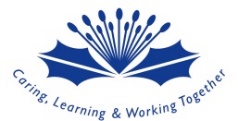 TERM 1  FebruaryWednesday 1 Term 1 commencesTuesday 7 Class introduction meetings 3.00pm-4.00pmThursday 16 Health Expo K-6 from 9.00am-12.00pmMarchThursday 2 Room 5 assembly @ 2.00pmMonday 6 Labour Day public holidayTuesday 7 School Development Day- No students attend todayThursday 10 NewsletterWednesday 15-Friday 24 NAPLANMonday 27 Makeup NAPLANHarmony week @ DPSTuesday 28 P&C Meeting @ 7.00pmWednesday 29 School board meeting @ 6.00pmThursday 30 Harmony assemblyAPRILTuesday 4Parent Interviews 12.00pm-6.00pmThursday 6Room 17 assembly @ 2.00pmNewsletterTerm 1 endsFriday 7Good Friday